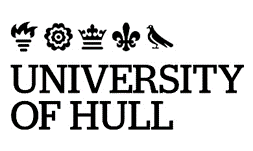 IntroductionThe University requires all students to be available for the full extent of its published teaching periods, including the assessment periods. However, it is recognised that there is a significant number of students who are based overseas and who find it particularly difficult to return to the University to undertake assessments during the summer resit period.There is no automatic right for students to take assessments overseas.  However, the University wishes to take account of the needs of all students, and particularly to ensure that students based overseas are not unduly disadvantaged by the difficulty of returning during the summer.The University wishes to manage the process of students requesting to take assessments overseas, and to manage the arrangements made, in order to ensure that students are treated fairly, and that the assessments are arranged in a robust manner, and in ways which do not pose a threat to standards of the assessments and the subsequent awards.PolicyThe University will permit individual arrangements for assessments in overseas venues for students during the summer resit period only when the following conditions are met:The student has a permanent home address outside the UK*, or is based abroad as part of their University programme at the time of the assessments.The student has made a formal request for the assessment to be held overseas no later than four weeks before the start of the summer reassessment period, using the approved process and having paid the appropriate fee.The student has demonstrated clearly why it is impossible or impractical** to return to the UK to take the assessment.The academic unit is satisfied that the assessment is suitable for off-campus arrangements.The academic unit can agree a suitable host for the assessment.The overseas host has agreed to operate all essential University protocols for examination security and quality assurance.Whether or not to approve the request is the responsibility of the academic unit. Requests that satisfy all of the conditions specified in 2.1 must be granted.* UK is defined as England, Scotland, Wales and Northern Ireland, excluding the Isle of Man and the Channel Islands.**“impossible or impractical” would include, for example, visa restrictions, travel difficulties outside the control of the student and excessive cost of returning to the UK.  It would not include, for example, students failing to make adequate travel arrangements, students unavailable due to holiday or other personal commitments, or any personal preferences.Process for RequestStudents must make their request, using the approved form, to their home academic unit, no later than 4 weeks before the start of summer reassessment period.  The home academic unit must ensure that all other relevant academic units are notified.Student Services Directorate will ensure that all relevant information is available online for students.  This will include this Code of Practice, the request form, and a list of possible assessment venues and contacts.  Information will also be made available to students with their assessment resultsFinancial ArrangementsThe student will be liable for an arrangement fee as indicated in the attached Schedule of Fees.  This fee must be paid to the academic unit making the arrangements, at the time of the request, and is in addition to the normal resit fee charged by the University.  The fee is refundable if the assessment is not able to be arranged overseas, for example due to a lack of suitable venue or the assessment format is unsuitable for off-campus arrangements.The fee is not refundable if the student does not attend the arranged examination, for any reason.Arrangements for setting up the assessments will be conditional on the payment being received.The student will also and additionally be responsible for the direct costs of the assessment – for example any fees due to the host organisation for invigilation, use of facilities, etc.  The University will not be responsible for failures in process at the host institution.Timing of AssessmentWhere an unseen assessment is taking place both on and off campus by University students, the academic unit must ensure that the start times are synchronised taking into account international time zones, as far as possible.If the assessments cannot take place at exactly the same time, a new time will be allocated dependent on the risks involved.  Any alternative arrangements would require the explicit approval of the academic unit. The timing of the assessment is not negotiable with the student.Venues and Procedure for Making ArrangementsVenues will normally be in British Council* offices or other similar organisations overseas.Students must approach the preferred host venue in advance and establish that they are in principle able to host the assessment.Students are required to inform their academic unit of the venue and confirm that it has agreed to host the assessment, when making their requestIf the academic unit is satisfied that the conditions for agreeing to the request have been met, it is then the responsibility of the academic unit running the relevant module(s) to make the arrangements for the assessment, in collaboration with the host venue.Where the student is making a request for assessments administered by more than one academic unit, then the home academic unit must contact all relevant academic units, to agree a response and arrangements before contacting the student. The arrangements for the assessment must be agreed in writing with the host venue in advance, and must include a standard University document setting out our requirements, regulations, procedures, and processes.The arrangements must take into account the following issues:Supply of University exam stationery, and standard documentation to the host venueSecure supply of question paper to the host venueSecure and timely return of all paperwork to the University (including by electronic means)Invigilation and assessment security arrangementsTiming of the assessment*http://www.britishcouncil.org/learning-exams-take-an-exam.htm  gives advice and information about taking exams at British Council offices overseas.RegulationsAll regulations related to assessment on campus also apply to assessment arranged overseas.In particular, if a student fails to attend for an off-campus assessment that has been arranged at their request, and does not instead attend the relevant on-campus assessment scheduled at the same time, the normal regulation for non-attendance applies.  That is, the student is deemed to have failed the attempt at the assessment and a mark of 0 is recorded for the assessment.Monitoring and ReportingAcademic units must report annually to the Secretary of SCC the number of students requesting assessment abroad, the numbers approved, and the reasons for approval.Schedule of FeesSchedule of Fees for Assessment AbroadFor each individual assessment arranged abroad				£50(Last revised April 2011)Version ControlClassification:Version Number:Status:Approved by:Approval Date:Effective from:Next Review Date:Document Author:Document Owner:Department/Contact:Collaborative provision:Mandatory			Related documents:Published location:All printed or downloaded versions of this document are classified as uncontrolled. A controlled version is available from the university website.All printed or downloaded versions of this document are classified as uncontrolled. A controlled version is available from the university website.This document is available in alternative formats frompolicy@hull.ac.uk  This document is available in alternative formats frompolicy@hull.ac.uk  VersionAuthorDate approvedRelevant sections